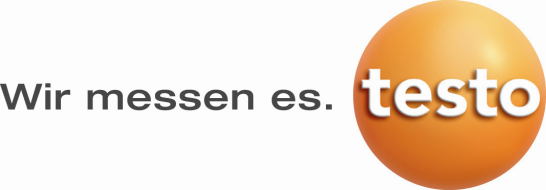 Presse-Information	Erste Wahl für jeden Job.Die neuen Testo Wärmebildkameras mit bester Bildqualität, smarten und innovativen Funktionen.Lenzkirch, 09.01.2017 - Der Messtechnik-Spezialist Testo bringt vier neue Wärmebildkameras auf den Markt. Die Modelle testo 865, testo 868, testo 871 und testo 872 vereinen Spitzenqualität Made in Germany mit einem attraktiven Preis. Die hohe Auflösung bis zu 320 x 240 Pixel garantiert beste Bildqualität, die sich mit der testo SuperResolution-Technologie sogar auf 640 x 480 Pixel erhöhen lässt. Weitere innovative Funktionen wie automatisches Einstellen des Emissionsgrades, objektive Vergleichbarkeit von Wärmebildern oder smartes Thermografieren machen diese Kameras ideal einsetzbar für jede Anwendung in Handwerk und Industrie.Smart und vernetzt arbeitenGanz neu ist die testo Thermography App. Damit wird das Smartphone oder Tablet des Benutzers zum zweiten Display und zur Fernbedienung der Wärmebildkamera. Mit der für iOS und Android kostenlos erhältlichen App sind vor Ort schnell kompakte Berichte erstellt, online gespeichert und per E-Mail versendet.Zudem lassen sich die neuen Kameras mit dem Thermo-Hygrometer testo 605i und der Stromzange testo 770-3 kabellos verbinden. Die Messwerte der beiden Messgeräte werden über Bluetooth an die Kameras übertragen. So ist schnell und eindeutig zu erkennen, wo genau sich in einem Gebäude feuchte Stellen befinden oder mit welcher Last ein Schaltschrank läuft.Objektiv vergleichbare Wärmebilder Temperaturskala und Farbgebung von Wärmebildern können individuell angepasst werden. Deshalb ist es möglich, dass beispielsweise das Wärmedämmverhalten eines Gebäudes falsch interpretiert wird. Die neu entwickelte Funktion testo ScaleAssist löst dieses Problem, indem sie die Farbverteilung der Skala an die Innen- und Außentemperatur des Messobjektes sowie an deren Differenz anpasst. Dies sorgt für objektiv vergleichbare Wärmebilder des Wärmedämmverhaltens von Gebäuden. Automatisches Einstellen des EmissionsgradesDas Einstellen von Emissionsgrad und reflektierter Temperatur, was für präzise Wärmebilder unerlässlich ist, war bislang umständlich und in Bezug auf die reflektierte Temperatur auch eher ungenau. Das ändert sich mit dem testo ε-Assist. Um diese Funktion zu nutzen, wird ein spezieller Aufkleber (ε-Marker) am Messobjekt aufgebracht. Über ihre integrierte Digitalkamera erkennen die Wärmebildkameras testo 868, testo 871 und testo 872 den Aufkleber, ermitteln Emissionsgrad und reflektierte Temperatur und stellen beide Werte automatisch ein.Die vier neuen Wärmebildkameras sind ab sofort im Fachhandel und direkt bei Testo unter www.testo.de/87x erhältlich.(2.648 Zeichen)Abbildung 1: Neue smarte Testo WärmebildkamerasAbbildung 2: Smartes Thermografieren mit TestoAbbildung 3: testo 865 Gebäudefeuchte aufspürenAbbildung 4: testo 865 Anlagen prüfenAbbildung 5: testo 868 Leckagen ortenAlle Abbildungen erhalten Sie auf www.testo.de/presseAnsprechpartner für die Presse:Elke SchmidFon: 07653 681-8266Fax: 07653 681-701E-Mail: eschmid@testo.deTesto SE & Co. KGaATesto-Str. 179853 Lenzkirchwww.testo.de